NEWS RELEASE 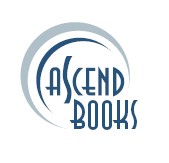 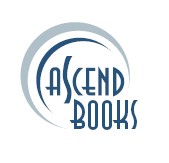 FOR IMMEDIATE RELEASE For interview requests contact: Molly Gore (913) 948-7635 Email: mgore@ascendbooks.com   Mr. Stinky Feet releases 2 new children’s booksbased on his popular songs!Many parents and grandparents seem to know the name Jim Cosgrove, but they may know him best by his popular nickname - Mr. Stinky Feet.  Jim “Mr. Stinky Feet” Cosgrove has been entertaining children for over 25 years. Cosgrove has teamed up with Ascend Books of Overland Park to publish two new and wonderfully illustrated children’s books, Bop Bop Dinosaur (Illustrated by Dana Regan) and Sullen Sally (Illustrated by Christine Schneider.)Reviewers rave about the new Mr. Stinky Feet books!“Bop Bop Dinosaur is one of my grandchildren’s favorite songs and now favorite book. They love the cute illustrations, especially the dinosaurs dancing in their underwear!”    -- JH“You will be hard pressed to find a more caring (and fun) author/performer. Kids love Mr. Stinky Feet’s song… so the book will be a favorite addition to any home library.”     -- LNBop Bop Dinosaur is based on Jim’s first hit song, which he started performing over 25 years ago. It is the story of three toy animals who just can’t resist dancing through the night in their underwear. Sullen Sally is an interactive children’s board book with a lesson about friendship.  It includes folds, flaps and a wheel to turn for extra fun.About the Author: Jim “Mr. Stinky Feet” Cosgrove is a children’s recording artist and entertainer. He has performed over 4,000 high-energy shows throughout North America and Europe and twice at The White House Easter Egg Roll. His nine family albums have earned critical acclaim and national parenting awards, including eight Parents’ Choice Awards. His YouTube song “Stinky Feet” has more than 2 million views. Jim lives near Kansas City.Title: Bop Bop Dinosaur Author: Jim “Mr. Stinky Feet” CosgroveIllustrator: Dana ReganISBN: 978-1-7344637-4-3Price: $16.95 / Trim Size: 10” x 10” / Hardcover Page Count: 32Genre: Children’sTitle: Sullen SallyAuthor: Jim “Mr. Stinky Feet” CosgroveISBN: 978-1-7344637-6-7Price: $14.95 / Trim Size: 8” x8” / Board bookPage Count: 20Genre: Children’sAvailable at your favorite bookseller, including The Learning Tree, The Crayola Store at Crown Center, Unique Finds, The New Dime Store, Barnes & Noble, amazon.com and barnesandnoble.comTo learn more visit www.jimcosgrove.com or www.ascendbooks.comPublished by Ascend Books, 11722 West 91st Street, Overland Park, KS, 66214. www.ascendbooks.com  For more information and to request a preview copy or an interview with Jim Cosgrove, contact mgore@ascendbooks.com or call (913) 948-7635.###